ПОЛОЖЕНИЕо порядке проведения инструктажей по технике безопасности с обучающимися
муниципального казённого учреждения дополнительного образования
«Дом школьников с. Ленинское»Настоящее Положение определяет виды, содержание и порядок проведения инструктажей по технике безопасности с обучающимися образовательного учреждения дополнительного образования.Изучение вопросов безопасности труда организуется и проводится на всех стадиях образовательного процесса с целью формирования у обучающихся сознательного и ответственного отношения к вопросам личной безопасности и безопасности окружающих.Обучение обучающихся в виде инструктажей с регистрацией в журнале инструктажа обучающихся по технике безопасности, инструктаж проводится учета работы педагога дополнительного образования в детском объединении (секции, клубе, кружке) по правилам безопасности проводится перед началом всех видов деятельности:теоретические и практические занятия;трудовая и профессиональная подготовка;занятия общественно-полезным трудом;экскурсии, походы;спортивные занятия, соревнования;массовые мероприятия.С обучающимися детского объединения инструктажи проводят педагоги дополнительного образования, каждый со своей группой, и регистрируют отдельно для каждой группы в специальном разделе журнала «Список обучающихся в объединении, прошедших инструктаж по технике безопасности».Вводный инструктаж по безопасности труда проводится с обучающимися перед началом занятий по правилам безопасного поведения в учреждении, кабинетах, мастерской, спортзале.На первом занятии в графе «Содержание занятий» обязательна запись «Вводный инструктаж по технике безопасности».Первичный инструктаж проводится с обучающимися перед выполнением лабораторных и практических работ в учебных кабинетах, в учебных мастерских.Если практическое занятие проводится на выезде или с использованием различного специального снаряжения в графе «Содержание занятий» в день занятия делается запись о проведенном инструктаже и тема занятия.Если обучающиеся принимают участие в массовых мероприятиях: соревнованиях, походах выходного дня, многодневных походах, выездах на экскурсию и т.п., то с обучающимися необходимо провести целевой инструктаж по семи рекомендуемым направлениям:пожарная безопасность;электробезопасность;профилактика детского дорожно-транспортного травматизма;безопасность на воде, на льду;меры безопасности при проведении соревнований, экскурсий, походов, на спортплощадке;профилактика негативных криминогенных ситуаций;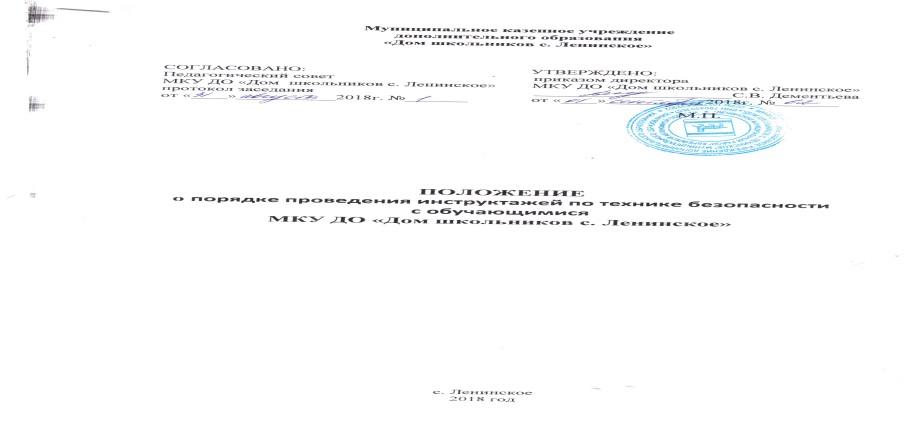 правила безопасного обращения с взрывоопасными предметами, веществами, при проведении летней оздоровительной работы и трудовой практики.Внеплановый инструктаж проводится:при введении в действие новых инструкций по охране труда, а также изменений к ним;в связи с изменившимися условиями труда;при нарушении обучающимися требований безопасности труда, которые могут привести или привели к травме, аварии, взрыву или пожару, отравлению;по требованию органов надзора;при перерывах в работе более чем на 60 календарных дней.Внеплановый инструктаж проводится индивидуально или с группой учащихся.Объем и содержание инструктажа определяются в каждом конкретном случае взависимости от причин и обстоятельств, вызвавших необходимость его проведения.Внеплановый инструктаж регистрируется в журналах с указанием причины проведения внепланового инструктажа.Инструкция №Д-1для детей и подростков по пожарной безопасностиДля дошкольников и младших школьниковНельзя трогать спички и играть с ними.Опасно играть с игрушками и сушить одежду около печи, нагревательных приборов с открытой спиралью.Недопустимо без разрешения взрослых включать электроприборы и газовую плиту.Нельзя разводить костры и играть около них.Если увидел пожар, необходимо сообщить об этом родителям или взрослым.Для старших школьниковСледите, чтобы со спичками не играли маленькие дети, убирайте их в недоступные для малышей места.Не нагревайте незнакомые предметы, упаковки из-под порошков и красок, особенно аэрозольные упаковки.Не оставляйте электронагревательные приборы без присмотра. Запрещайте малышам самостоятельно включать телевизор. Уходя из дома, выключайте электроприборы из сети.Помните, что опасна не только бочка с бензином, но и пустая бочка из-под него или другой легковоспламеняющейся жидкости, и зажженная спичка может привести к тяжелым ожогам и травмам.Не разжигайте печь или костер с помощью легковоспламеняющихся жидкостей (бензин, солярка).Не оставляйте непотушенных костров.Не поджигайте сами и не позволяйте младшим поджигать тополиный пух или сухую траву.Старшеклассники обязаны знать план и способы эвакуации (выхода из здания) на случай возникновения пожара, места расположения первичных средств пожаротушения и правила пользования ими.Учащиеся обязаны сообщить преподавателю или работнику учреждения о любых пожароопасных ситуациях.При возникновении возгорания или при запахе дыма немедленно сообщить об этом педагогу.На территории образовательного учрежденияНа территории школы запрещается разводить костры, зажигать факелы, применять фейерверки и петарды, другие горючие составы.Запрещается курить в здании учреждения и на ее территории.Запрещается приносить в учреждение спички, горючие жидкости (бензин и растворители), легковоспламеняющиеся вещества и материалы.Запрещается пользоваться в кабинетах осветительными и нагревательными приборами с открытым пламенем и спиралью.СОГЛАСОВАНО:                                                                                              УТВЕРЖДЕНО:Педагогический совет	                                                                                            приказом директора                  МКУ ДО «Дом 	 школьников с. Ленинское»                                                        МКУ ДО «Дом школьников с. Ленинское»     протокол заседания                                                                                                 ______________________С.В. Дементьеваот «____»___________2018г. №_______	                                                             от «____»___________2018г. №_______                                                                                                                            М.П.Категорически не допускается бросать горящие спички в урны, в контейнеры- мусоросборники.В случаях пожарной опасности производится эвакуация учреждения.Нельзя гасить загоревшиеся электроприборы водой.Без разрешения администрации и педагогических работников учреждения учащимся не разрешается участвовать в пожаротушении здания и эвакуации его имущества.Инструкция №Д-2для детей и подростков по электробезопасностиНеукоснительно соблюдайте порядок включения электроприборов в сеть: шнур сначала подключайте к прибору, а затем к сети. Отключение прибора производится в обратной последовательности. Не вставляйте вилку в штепсельную розетку мокрыми руками.Перед включением проверьте исправность розетки сети, вилку и сетевой шнур на отсутствие нарушения изоляции.Прежде чем включить аппарат внимательно ознакомьтесь с руководством по эксплуатации, и помнить о мерах предосторожности:избегайте перегревания, а также попадания влаги и пыли внутрь аппарата;не ставьте тяжелые предметы на корпус;не загораживайте вентиляционные отверстия, они необходимы для предотвращения перегрева;во избежание несчастных случаев не включайте аппарат при снятом корпусе.При прекращении подачи тока во время работы с электрооборудованием или в перерыве работы, отсоедините его от электросети.Запрещается разбирать и производить самостоятельно ремонт самого оборудования, проводов, розеток и выключателей.Никогда не протирайте включенные электроприборы влажной тряпкой.При попадании влаги на оборудование немедленно выключить от электросети аппарат, вынув вилку из розетки. Влагу собирайте мягкой салфеткой, затем дайте возможность влаге окончательно высохнуть. Только потом можно включать в сеть.Не оставляйте без присмотра работающую аппаратуру.В процессе эксплуатации не допускайте возможности повреждения сетевого шнура и нарушения его контактов в вилке. Никогда не тяните за электрический провод руками - может случиться короткое замыкание.При появлении признаков ухудшения изоляции (пощипывании при касании к металлическим частям) немедленно отключить от электросети.Ни в коем случае не подходите к оголенному проводу и не дотрагивайтесь до него - может ударить током.Нельзя гасить загоревшиеся электроприборы водой. В случае возгорания электроприборов немедленно сообщите педагогу и покиньте помещение.Не прикасайтесь к провисшим или лежащим на земле проводам. При обнаружении упавшего на землю электропровода со столба не подходите к нему ближе 5 метров.Опасно влезать на крыши домов и строений, где вблизи проходят линии электропередачи, а также на опоры (столбы) воздушных линий электропередачи.Не пытайтесь проникнуть в распределительные устройства, трансформаторные подстанции, силовые щитки - это грозит смертью!СОГЛАСОВАНО:                                                                                              УТВЕРЖДЕНО:Педагогический совет	                                                                                            приказом директора                  МКУ ДО «Дом 	 школьников с. Ленинское»                                                        МКУ ДО «Дом школьников с. Ленинское»     протокол заседания                                                                                                ______________________С.В. Дементьеваот «____»___________2018г. №_______	                                                             от «____»___________2018г. №_______                                                                                                                                                      М.П.Инструкция №Д-3для детей и подростков по правилам дорожно-транспортной безопасностиПравила безопасности для пешеходаКогда идете по улицам, будьте осторожны, не торопитесь. Идите только по тротуару или обочине подальше от края дороги. Не выходите на проезжую часть улицы или дороги.Переходите дорогу только в установленных местах. На регулируемых перекрестках - на зеленый свет светофора. На нерегулируемых светофором установленных и обозначенных разметкой местах соблюдать максимальную осторожность и внимательность. Даже если вы переходите дорогу на зеленый свет светофора, следите за дорогой и будьте бдительны - может ехать нарушитель ПДД.Не выбегайте на проезжую часть из-за стоящего транспорта. Неожиданное появление человека перед быстро движущимся автомобилем не позволяет водителю избежать наезда на пешехода или может привести к иной аварии с тяжкими последствиями.Переходите улицу только по пешеходным переходам. При переходе дороги сначала посмотрите налево, а после перехода половины ширины дороги - направо.Когда переходите улицу, следите за сигналом светофора: красный - СТОП - все должны остановиться; желтый - ВНИМАНИЕ - ждите следующего сигнала; зеленый - ИДИТЕ - можно переходить улицу. Если не успели закончить переход и загорелся красный свет светофора, остановитесь на островке безопасности.Не перебегайте дорогу перед близко идущим транспортом - помните, что автомобиль мгновенно остановить невозможно, и вы рискуете попасть под колеса.Безопасность пассажира общественного транспортаОжидайте транспорт на посадочной площадке или тротуаре у указателя остановки.При посадке в автобус, троллейбус соблюдайте порядок. Не мешайте другим пассажирам. В автобус, троллейбус входите через задние двери. Находясь в транспорте, не ходите по салону, держитесь за поручень, не выглядывайте из окон, не высовывайте руки, не нажимайте без надобности на аварийные кнопки.Не прислоняйтесь к дверям, по возможности избегайте езды на ступенях.Выходите только через передние двери. Заранее готовьтесь к выходу, пройдя вперед. Входя и выходя из транспорта, не спешите и не толкайтесь.Автобус и троллейбус обходите сзади. Выйдя из автобуса, троллейбуса нужно по тротуару дойти до пешеходного перехода и только по нему переходить на другую сторону.СОГЛАСОВАНО:                                                                                              УТВЕРЖДЕНО:Педагогический совет	                                                                                            приказом директора                  МКУ ДО «Дом 	 школьников с. Ленинское»                                                        МКУ ДО «Дом школьников с. Ленинское»     протокол заседания                                                                                                ______________________С.В. Дементьеваот «____»___________2018г. №_______	                                                             от «____»___________2018г. №_______                                                                                                                                                      М.П.Безопасность на объектах железнодорожного транспортаПри движении вдоль железнодорожного пути не подходите ближе 5 м к рельсу.На электрифицированных участках не поднимайтесь на опоры, а также не прикасайтесь к спускам, идущим от опоры к рельсам, и лежащим на земле электропроводам.Переходите железнодорожные пути только в установленных местах, пользуйтесь при этом пешеходными мостами, тоннелями, переходами, а там где их нет - по настилам и в местах, где установлены указатели «Переход через пути».Перед переходом путей по пешеходному настилу необходимо убедиться в отсутствии движущегося подвижного состава. При приближении поезда, локомотива или вагонов остановитесь, пропустите их и, убедившись в отсутствии движущегося подвижного состава по соседним путям, продолжайте переход.При переходе через пути не подлезайте под вагоны и не перелезайте через автосцепки.Подходя к железнодорожному переезду, внимательно следите за световой и звуковой сигнализацией, а также положением шлагбаума. Переходите через пути при открытом шлагбауме, а при его отсутствии, когда нет близко идущего подвижного состава.При ожидании поезда не устраивайте на платформе подвижные игры. Не бегите по платформе рядом с вагоном прибывающего (уходящего) поезда и не стойте ближе двух метров от края платформы во время прохождения поезда без остановки;Подходите непосредственно к вагону после полной остановки поезда. Посадку в вагон и выход из него производите только со стороны перрона или посадочной платформы, будьте внимательны - не оступитесь и не попадите в зазор между посадочной площадкой вагона и платформой.На ходу поезда не открывайте наружные двери тамбуров, не стойте на подножках, переходных площадках, а также не высовывайтесь из окон вагонов. При остановке поезда на перегоне не выходите из вагона.В случае экстренной эвакуации из вагона старайтесь сохранять спокойствие, берите с собой только самое необходимое. При выходе через боковые двери и аварийные выходы будьте внимательны, чтобы не попасть под встречный поезд.Безопасность при поездках в автобусеОбщие мероприятия по соблюдению безопасности.Соблюдение данной инструкции обязательно для всех обучающихся, пользующихся автобусными перевозками, организуемыми образовательными организациями.К поездкам допускаются обучающиеся, прошедшие инструктаж по технике безопасности.Обучающиеся обязаны выполнять требования педагогического работника Центра, либо специально назначенного взрослого из числа родителей по соблюдению порядка и правил проезда в автобусе для перевозки обучающихся.Мероприятия по соблюдению безопасности перед началом поездки и во время посадки.Перед началом поездки обучающиеся обязаны:пройти инструктаж по технике безопасности при поездках;ожидать подхода автобуса в определенном месте сбора, не выходя на проезжую часть дороги;соблюдая дисциплину и порядок, собраться у места посадки;по распоряжению сопровождающего пройти проверку наличия участников поездки;не выходить навстречу приближающемуся автобусу;после полной остановки автобуса, по команде сопровождающего, войти в салон, занять место для сидения. Первыми в салон автобуса входят самые старшие ученики. Они занимают места в дальней от водителя части салона;отрегулировать ремень безопасности и пристегнуться им.Мероприятия по соблюдению безопасности во время поездки.Во время поездки обучающиеся обязаны соблюдать дисциплину и порядок. Обо всех недостатках, отмеченных во время поездки, они должны сообщать сопровождающему.Обучающимся запрещается:загромождать проходы сумками, портфелями и другими вещами;отстегивать ремень безопасности;вставать со своего места, отвлекать водителя разговорами и криком;создавать ложную панику;без необходимости нажимать на сигнальную кнопку;открывать окна, форточки и вентиляционные люки.Мероприятия по соблюдению безопасности в аварийных ситуациях.При плохом самочувствии, внезапном заболевании или в случае травматизма обучающийся обязан сообщить об этом сопровождающему (при необходимости подать сигнал при помощи специальной кнопки).При возникновении аварийных ситуаций (технической неисправности, пожара и т. п.) после остановки автобуса по указанию водителя дети должны под руководством сопровождающего лица быстро и без паники покинуть автобус и удалится на безопасное расстояние, не выходя при этом на проезжую часть дороги.В случае захвата автобуса террористами обучающимся необходимо соблюдать спокойствие, без паники выполнять все указания сопровождающих лиц.Мероприятия по соблюдению безопасности по окончании поездки.По окончании поездки обучающийся обязан:после полной остановки автобуса и с разрешения сопровождающего выйти из транспортного средства. При этом, первыми выходят обучающиеся, занимающие места у выхода из салона;по распоряжению сопровождающего пройти проверку наличия участников поездки;не покидать место высадки до отъезда автобуса.Инструкция №Д-4по правилам безопасности для детей и подростков на водоемахВ летнее время при купании в реке или открытом водоеме.Входите в воду быстро и во время купания не стойте без движения. Почувствовав озноб, быстро выходите из воды.Не купайтесь сразу после приема пищи и большой физической нагрузки (игра в футбол, бег и т. д.). Перерыв между приемами пищи и купанием должен быть не менее 45-50 минут.В холодную погоду, чтобы согреться, проделайте несколько легких физических упражнений.Не купайтесь больше 30 минут; если вода прохладная, достаточно 5-6 минут.Не ныряйте в неизвестном месте и на мели, так как можно удариться головой о дно или какой-либо предмет. При ушных заболеваниях не прыгайте в воду головой вниз.Не оставайтесь при нырянии долго под водой.Почувствовав усталость, сразу плывите к берегу.Выйдя из воды, вытритесь насухо и сразу оденьтесь.При судорогах не теряйтесь, старайтесь держаться на воде, зовите на помощь.При оказании вам помощи не хватайте спасающего, а помогите ему буксировать вас к берегу.Запрещается:Входить в воду разгоряченным, сразу после перехода или физических упражнений с большой мышечной нагрузкой.Заплывать за установленные знаки (ограждения участка, отведенного для купания).Подплывать близко к моторным лодкам, баржам.Купаться при высокой волне, в сумерки и ночное время.Нырять в воду с мостиков, лодок, отрывистого берега; толкать товарища с вышки или с берега.Плавать в лодке без спасательных средств (спасательного жилета или круга).При купании в бассейне.2. 1. Не купайтесь в бассейне босиком. Надевайте резиновые тапочки, чтобы не поранить ноги о возможные сколы бетона, плиточной облицовки и чтобы не было скользко.2. 2. Не ныряйте в не установленных местах, там может быть мелко и можно удариться головой о дно и получить тяжелую травму.Не прыгайте с вышек без специальной подготовки инструктором по плаванию. Можно повредить позвоночник или получить шок при попадании сильной струи воды через нос в дыхательные пути.2. 4. Не прыгайте с вышки, если вблизи от нее находятся другие пловцы.Будьте осторожны при выходе из бассейна - можно поскользнуться и упасть.СОГЛАСОВАНО:                                                                                              УТВЕРЖДЕНО:Педагогический совет	                                                                                            приказом директора                  МКУ ДО «Дом 	 школьников с. Ленинское»                                                        МКУ ДО «Дом школьников с. Ленинское»     протокол заседания                                                                                                ______________________С.В. Дементьеваот «____»___________2018г. №_______	                                                             от «____»___________2018г. №_______                                                                                                                                                      М.П.При выходе на лёд.Не выходите на тонкий или непрочный весенний лед на реке или водоёмах - можно провалиться.Лед зеленоватого оттенка, толщиной 7 см - безопасный, он выдерживает одного человека. Непрочный лед - около стока вод с фабрик, заводов. Тонкий или рыхлый лед - вблизи камыша, кустов, под сугробами. Ненадежный тонкий лед - в местах, где бьют ключи, быстрое течение или там, где впадают в реку ручьи. Площадки под снегом следует обойти.Нельзя проверять прочность льда ударом ноги.При вынужденном переходе водоема безопаснее всего придерживаться проторенных троп или идти по уже проложенной лыжне. Но если их нет, надо перед тем, как спуститься на лед, очень внимательно осмотреться и наметить предстоящий маршрут.При переходе водоема группой необходимо соблюдать расстояние друг от друга (56 м).Замерзшую реку (озеро) лучше перейти на лыжах, при этом: крепления лыж расстегните, чтобы при необходимости быстро их сбросить; лыжные палки держите в руках, не накидывая петли на кисти рук, чтобы в случае опасности сразу их отбросить.Если есть рюкзак, повесьте его на одно плечо.Если вы провалились, необходимо широко раскинуть руки кромкам льда, удерживаться от погружения с головой.Не паникуйте, старайтесь без резких движений выбираться лед, наползая грудью и поочередно вытаскивая на поверхность ноги.Выбравшись из пролома, нужно откатиться и ползти в сторону, обратную направлению движения.Добравшись до берега, идите быстро домой, переодевайте в сухую одежду, выпейте горячий чай.Инструкция №Д-5по технике безопасности для детей и подростков при проведении прогулок,
туристских походов, экскурсий, экспедицийОбщие требования безопасностиК прогулкам, туристическим походам, экскурсиям и экспедициям допускаются лица, прошедшие медицинский осмотр и инструктаж по охране труда.Опасные факторы:изменения установленного маршрута движения, самовольное оставление места расположения группы;травмирование ног при неправильном подборе обуви, передвижение без обуви, а также без брюк или чулок, укусы ядовитыми животными, пресмыкающимися и насекомыми;отравление ядовитыми растениями, плодами и грибами;заражение желудочно-кишечными болезнями при употреблении воды из непроверенных открытых водоемов.При проведении прогулки, туристского похода, экскурсии, экспедиции группу учащихся, воспитанников должны сопровождать двое взрослых.Для оказания первой медицинской помощи пострадавшим во время прогулки, туристского похода, экскурсии, экспедиции обязательно иметь аптечку с набором необходимых медикаментов и перевязочных средств.Перед проведением прогулки, туристского похода, экскурсии, экспедиции:Пройти соответствующую подготовку, инструктаж, медицинский осмотр и представить справку о состоянии здоровья.Надеть удобную одежду и обувь, не стесняющую движения и соответствующую сезону и погоде.Убедиться в наличии аптечки и ее укомплектованности необходимыми медикаментами и перевязочными материалами.3. Во время прогулки, туристского похода, экскурсии, экспедиции:Соблюдать дисциплину, выполнять все указания руководителя и его заместителя, самовольно не изменять установленный маршрут движения и место расположения группы.Отправляясь на экскурсию, в поход, надевать одежду, соответствующую сезону и погоде, на ноги надевать прочную обувь, носки, на голову - головной убор. Во время экскурсии не снимать обувь и не ходить босиком.Во время привалов во избежание ожогов и лесных пожаров не разводить костры.Не пробовать на вкус какие-либо растения, плоды и грибы.Не трогать руками ядовитых и опасных животных, пресмыкающихся, насекомых, растения, грибы, а также колючие растения и кустарники.Во избежание заражения желудочно-кишечными болезнями не пить воду из открытых водоемов, использовать для этого питьевую воду из фляжки, которую необходимо брать с собой, или кипяченую воду.Соблюдать правила личной гигиены, своевременно информировать руководителя группы об ухудшении состояния здоровья или травмах.Уважать местные традиции и обычаи, бережно относиться к природе, памятникам истории и культуры, к личному и групповому имуществу.СОГЛАСОВАНО:                                                                                              УТВЕРЖДЕНО:Педагогический совет	                                                                                            приказом директора                  МКУ ДО «Дом 	 школьников с. Ленинское»                                                        МКУ ДО «Дом школьников с. Ленинское»     протокол заседания                                                                                                ______________________С.В. Дементьеваот «____»___________2018г. №_______	                                                             от «____»___________2018г. №_______                                                                                                                                                      М.П.Инструкция №Д-6для детей и подростков по профилактике негативных криминогенных ситуаций
во дворе, на улице, в иных общественных местахПрежде чем выйти из квартиры (дома), убедитесь, что на площадке около двери нет посторонних, в противном случае переждите.Никогда не заходите в лифт с посторонними (незнакомыми), в подъезд или на лестничную площадку, если там стоят подозрительные люди.Проводя время во дворе, держитесь подальше от компаний подростков, которые старше вас, находятся в состоянии алкогольного или наркотического опьянения, играют в азартные игры и т.д.Не выносите на улицу дорогие вещи, если около дома нет старших членов вашей семьи.Не носите с собой ценности, деньги, без особой на то необходимости.Не лазайте по подвалам, чердакам, крышам.Гуляя на улице, старайтесь держаться поближе к своему дому, находиться в знакомой компании. Последнее условие обязательно, если вы уходите далеко от дома, особенно в чужой район на танцы (дискотеку), рынок, в магазин, на концерт и т. п. При этом необходимо, чтобы взрослые знали, где вы находитесь.Призыв о помощи - это не свидетельство трусости, а необходимое средство самозащиты, иногда - спасение.Если вы попали в западню - нападающих больше, они явно сильнее, поблизости нет никого, кто мог бы прийти на помощь, то лучше отдайте деньги или вещь, которую они требуют. Помните, что ваша жизнь и здоровье дороже всего.Если вас начинают преследовать, идите (бегите) туда, где много людей, большесвета.Никогда не играйте в азартные игры, особенно на деньги со старшими ребятами или взрослыми, вообще с незнакомыми людьми.В целях личной безопасности, профилактики преступлений против вашей личности необходимо:стараться не оставаться в одиночестве, особенно на улице, пути в школу, в место досуга и обратно;никогда не заговаривать с незнакомыми, а тем более в чем-то подозрительными людьми;не садиться в чужие машины, не ездить с незнакомыми людьми;всегда ставить в известность родственников о том, куда и когда вы направляетесь, у кого, сколько и где собираетесь быть, когда и каким путем собираетесь возвращаться (сообщите номер телефона, иные координаты, по которым вас можно найти).Избегайте в темное время суток пустынных остановок, ожидая автобус или троллейбус, стойте на хорошо освещенном отведенном месте рядом с другими людьми.Избегайте пустых автобусов и троллейбусов. Если вам приходится ехать поздно, то садитесь около водителя и ближе к проходу. Девушкам рекомендуется садиться рядом с женщинами. Держите на виду свои вещи.СОГЛАСОВАНО:                                                                                              УТВЕРЖДЕНО:Педагогический совет	                                                                                            приказом директора                  МКУ ДО «Дом 	 школьников с. Ленинское»                                                        МКУ ДО «Дом школьников с. Ленинское»     протокол заседания                                                                                                ______________________С.В. Дементьеваот «____»___________2018г. №_______	                                                             от «____»___________2018г. №_______                                                                                                                                                      М.П.Правила №Д-7безопасного обращения с взрывоопасными предметами, веществами
при проведении летней оздоровительной работы и трудовой практикидля детей и подростковПри обнаружении взрывоопасного предмета или предмета неизвестного происхождения запрещается брать его в руки, сдвигать с места, пытаться разряжать, бросать или ударять по нему, переносить в другое место. Недопустимо заливать жидкостями, засыпать порошками, накрывать каким либо материалом.Необходимо прекратить любую работу в районе обнаружения взрывоопасного предмета. Категорически запрещено пользоваться радиотелефоном вблизи предмета, напоминающего взрывное устройство.Обозначить место обнаружения шестом с опознавательным знаком (куском материи, бинта и др.). Принять меры к недопущению в зону возможного поражения других лиц.Сообщить о находке педагогу - руководителю работы, который обратится в ближайший военный комиссариат, отдел внутренних дел или сельскую администрацию.Тщательно выбирайте место для костра. Оно должно быть на достаточном удалении от траншей, воронок и окопов, оставшихся с военных учений.Перед разведением костра в радиусе пяти метров проверьте грунт щупом (или лопатой осторожно сними верхний слой грунта) на наличие взрывоопасных предметов.Пользоваться старыми кострищами не всегда безопасно - там могут оказаться подброшенные или не взорвавшиеся военные «трофеи».Следует серьезно относиться к старым проволочным заграждениям. Запрещается стаскивать и разбирать их руками, трогать проволоку и шпагат, обнаруженные на земле, в траве, кустарнике, т. к. возле них могут быть установлены мины натяжного действия.Практически все взрывчатые вещества ядовиты, чувствительны к механическим воздействиям и нагреванию. Обращение с ними требует предельного внимания и осторожности. Разминированием, обезвреживанием или уничтожением взрывоопасных предметов занимаются только подготовленные специалисты-саперы, допущенные к этому виду работ.СОГЛАСОВАНО:                                                                                              УТВЕРЖДЕНО:Педагогический совет	                                                                                            приказом директора                  МКУ ДО «Дом 	 школьников с. Ленинское»                                                        МКУ ДО «Дом школьников с. Ленинское»     протокол заседания                                                                                                ______________________С.В. Дементьеваот «____»___________2018г. №_______	                                                             от «____»___________2018г. №_______                                                                                                                                                      М.П.Инструкция №Д-8по технике безопасности для учащихся во время работы
на учебно-опытном участке, клумбеПодготовка к работеПеред началом работы учащиеся должны пройти целевой инструктаж по охране труда, получить спецодежду и инвентарь.Обязательная спецодежда:халат;рукавицы;закрытая обувь на низком каблуке.Характер возможных травм:травмы при небрежном обращении с сельскохозяйственным инвентарем;травмирование рук при очистке почвы от посторонних предметов и при прополке делянок без использования перчаток;растяжения связок мышц ноги или вывих сустава стопы (если обувь на каблуке или легкая открытая);переноска тяжестей сверх допустимой нормы;засорение глаз;заражение желудочно-кишечными болезнями при употреблении немытых овощей, ягод и фруктов.Меры безопасности при работеКопать землю лопатой или работать мотыгой нужно только в закрытой обуви на низком каблуке.Не класть мотыгу и грабли на рабочем участке режущей частью или зубьями вверх. Инвентарь нужно ставить в стороне от места работы и так, что6ы предотвращать возможность травмирования.Если инструмент оставляете на участке, то лезвие мотыги и зубья грабель должны быть воткнуты в землю или установлены у опоры рабочим органом вверх и в сторону от человека.Не бросай инвентарь друг другу, а передавай его из рук в руки. Переноси заострённые сельскохозяйственные орудия (лопаты, грабли, вилы) в вертикальном положении так, чтобы рабочая их часть была направлена вниз: это предохранит твоих товарищей от травмы.Соблюдай указанный педагогом ритм работы. Во избежание переутомления делай в работе десятиминутные перерывы через каждые 30 или 45 минут по указанию педагога.При переноске тяжестей равномерно нагружай обе руки. При переноске земли, воды, удобрений и прочего не превышай предельно допустимую норму переноски тяжестей для учащихся:для учащихся начальных классов - не более 3 кг;для учащихся 14 лет: девушки - 3,0 кг, юноши - 6,0 кг;для учащихся 15 лет: девушки - 4,0 кг, юноши - 7,0 кг;для учащихся 16 лет: девушки - 5,0 кг, юноши - 11,0 кг;СОГЛАСОВАНО:                                                                                              УТВЕРЖДЕНО:Педагогический совет	                                                                                            приказом директора                  МКУ ДО «Дом 	 школьников с. Ленинское»                                                        МКУ ДО «Дом школьников с. Ленинское»     протокол заседания                                                                                                ______________________С.В. Дементьеваот «____»___________2018г. №_______	                                                             от «____»___________2018г. №_______                                                                                                                                                      М.П.- для учащихся 17 лет: девушки - 7,0 кг, юноши - 13,0 кг;При прополке работай обязательно в перчатках.Не опрыскивай и не опыливай растения ядохимикатами. Если это будет необходимо, такую работу выполняют взрослые. После обработки участка ядохимикатами не заходи туда 5 суток.Не ешь немытые корнеплоды, овощи, ягоды.В случае, какой-либо травмы сейчас же обратись к педагогу; он окажет тебе помощь.По окончании работы на участке очисти инвентарь, сдай его, сними рабочую одежду и тщательно вымой руки с мылом.Инструкция №Д-9по технике безопасности детей и подростковпри проведении занятий в спортивном зале, на спортивной площадке, на льдуОбщие требования безопасностиВ спортивный зал (комнату), на лед допускаются подростки, изучившие правила по технике безопасности, имеющие разрешение врача заниматься в спортивной секции (справку). Заключение врача обязательно в начале учебного года, перед проведением соревнований, после перенесенных заболеваний, травм, при ухудшении самочувствия (особенно на тренировках).На занятиях выполнять задачи, поставленные педагогом.Пред выходом на тренировку необходимо убедиться в исправности спортивного снаряжения и защитной формы. Обо всех неисправностях необходимо сообщать педагогу и не приступать к тренировке до устранения этих нарушений. Спортивная форма должна соответствовать росту обучающегося, размеру его ног, на изнанке спортивной формы не должно быть грубых швов, на форме не должно быть никаких режущих и колющих предметов (булавок, значков, цепочек и т. д.). Обувь для спортивного зала должна быть на нескользящей подошве (кроссовки, кеды).Находиться в спортзале, на льду разрешается только в присутствии педагога или старосты группы. При отсутствии педагога не влезать на спортивные снаряды и оборудование.Хранить спортивное снаряжение, форму в сумках или специальных ящиках, где для этого отведено место.Требования безопасности перед началом занятийДо начала тренировки прослушать инструктаж педагога по технике безопасности.Надеть исправную спортивную форму (специальную защитную форму: спортивный костюм, головной убор, шлем, перчатки, варежки, щитки). Шнурки коньков, спортивной обуви должны быть завязаны.Проверить исправность спортивного инвентаря и снаряжения.Проверить достаточность освещения в спортивном зале, на спортивной площадке.Техника безопасности во время занятийВо время тренировок быть внимательными, не отвлекаться и не отвлекать других.Запрещается бросать спортивный инвентарь на пол и друг в друга, если это не предусмотрено заданием тренера.Запрещается толкать друг друга, ставить подножки, цеплять клюшкой товарища.Запрещается бегать по мокрому полу в зале.Запрещается оставлять спортивный инвентарь без присмотра.По окончании тренировки сдать спортивный инвентарь педагогу.Если очень устали и тяжело дышать, прекратите бег и пойдите спортивной ходьбой или обычным пешим ходом. При головокружении или тошноте прекратите тренировку и сообщите об этом педагогу.Если произошел несчастный случай, сообщить педагогу о случившемся.СОГЛАСОВАНО:                                                                                              УТВЕРЖДЕНО:Педагогический совет	                                                                                            приказом директора                  МКУ ДО «Дом 	 школьников с. Ленинское»                                                        МКУ ДО «Дом школьников с. Ленинское»     протокол заседания                                                                                                ______________________С.В. Дементьеваот «____»___________2018г. №_______	                                                             от «____»___________2018г. №_______                                                                                                                                                      М.П.При прекращении подачи электроэнергии в зале сообщить педагогу и покинуть помещение.При затоплении помещения водой, при возникновении пожара сообщить педагогу и покинуть помещение.Инструкция №Д-10по технике безопасности для детей и подростков
при работе с жидкими веществами (лаками, красками, растворителями, клеем)Общие требования безопасностиК работе с лаками, красками, растворителями, клеем допускаются подростки, изучившие правила по технике безопасности и правила пользования огнеопасными жидкими веществами.На занятиях выполнять только порученную педагогом работу.Перед началом работы необходимо убедиться в исправности емкостей, в которых находятся лаки, краски, растворители или клей.Обо всех неисправностях (утечках) необходимо сообщать педагогу и не приступать к работе до устранения этих нарушений.Хранить лаки, краски, растворители, клей в плотно закрытой таре, предохранять от влаги, действия тепла, прямых солнечных лучей.При работе и по окончании работы необходимо проветривать помещение.Требования безопасности перед началом работыДо начала работы прослушать инструктаж педагога по технике безопасности.Подготовить рабочее место, инструменты, приспособления. Постоянно держать их в исправном состоянии.Привести в порядок рабочую одежду: застегнуть пуговицы, надеть косынку, фартук.Проверить достаточность освещения на рабочем месте.Техника безопасности во время работыСодержать рабочее место в чистоте, не допускать загромождения рабочего места посторонними предметами, которые не используются в работе в данное время.При работе с лаками, красками, растворителями, клеем использовать индивидуальные средства защиты кожных покровов.При работе с клеем стол закрывать клеенкой.Банку с клеем (краской, лаком) необходимо ставить прямо перед собой в стороне от материалов и инструментов.Избегать попадания клея в глаза, рот, на слизистые носа.При попадании клея в глаза промыть их водой.При работе с клеем для рук использовать влажную тряпку.Во время работы быть внимательным, не отвлекаться и не отвлекать других.Использовать жидкие вещества по назначению.По окончании работы лаки, растворители, клей закрыть, вымыть кисть для клея (краски, лака), вымыть посуду (или выбросить), проветрить помещение.Требования безопасности при аварийных ситуацияхПри утечке и разливе лаков, краски, клея и других веществ не прикасаться к пролитому веществу, немедленно сообщить педагогу.При прекращении подачи электроэнергии сообщить педагогу, который должен отключить электрооборудование из сети (розетки), и покинуть помещение.При затоплении помещения водой, при возникновении пожара сообщить педагогу, который должен отключить электроприбор из сети, и покинуть помещение.Инструкция №Д-11по технике безопасности для детей и подростков при работе с колющими,режущими инструментами и приспособлениями (иглами, ножом, циркулем, шилом,лобзиком, отверткой, ножницами, ножницами по металлу, кусачками, ножовкой и др.)Общие требования безопасностиК работе с колющими, режущими инструментами и приспособлениями допускаются подростки, изучившие правила по технике безопасности и правила пользования электроустановками.На занятиях выполнять только порученную педагогом работу.Перед началом работы необходимо убедиться в исправности инструментов и приспособлений. Обо всех неисправностях необходимо сообщать педагогу и не приступать к работе до устранения этих нарушений.Замену инструментов и приспособлений производит педагог.Во время работы оборудования не допускается его чистка, смазка и ремонт.Хранить ручной инструмент в сумках или специальных ящиках, где отведено место каждому инструменту.Требования безопасности перед началом работыДо начала работы прослушать инструктаж педагога по технике безопасности,Подготовить рабочее место, инструменты, приспособления. Постоянно держать их в исправном состоянии.Привести в порядок рабочую одежду: застегнуть пуговицы, надеть косынку, фартук, рукавицы.Проверить достаточность освещения на рабочем месте.Техника безопасности во время работыСодержать рабочее место в чистоте, не допускать загромождения рабочего места посторонними предметами, которые не используются в работе в данное время.Во время работы быть внимательным, не отвлекаться и не отвлекать других.Передавать колющие и режущие предметы ручкой от себя, располагать их на столе острым концом от себя.При работе с циркулем не оставлять циркуль в раскрытом виде, не держать циркуль вверх концами.Ножи, сверла и шило направлять острием от себя.3.6.Обрезать материал по фальцлинейке на подрезной доске, сильно прижимая фальцлинейку к материалу.Не стараться резать заготовку с одного раза.При работе с шилом не применять излишних усилий.При работе с шилом прокалывать заготовку на подрезной доске.Игла шила должна хорошо держаться в ручке.Не использовать бритву при порке швов и прорезании петель.Пользоваться только целой пилкой.Правильно заправлять пилку в лобзик.Следить за тем, чтобы левая рука не попала под пилку.СОГЛАСОВАНО:                                                                                              УТВЕРЖДЕНО:Педагогический совет	                                                                                            приказом директора                  МКУ ДО «Дом 	 школьников с. Ленинское»                                                        МКУ ДО «Дом школьников с. Ленинское»     протокол заседания                                                                                                ______________________С.В. Дементьеваот «____»___________2018г. №_______	                                                             от «____»___________2018г. №_______                                                                                                                                                      М.П.Соблюдать порядок на рабочем месте.При работе с иглой пользоваться наперстком.При шитье не пользоваться ржавой или кривой иглой.Не вкалывать иголки и булавки в одежду или случайные предметы, нельзя брать иглу врот.Хранить иголки и булавки нужно в игольнице.Сломанную иглу следует отдать педагогу кружка.Нельзя брать иглы, нитки, пуговицы в рот.Нельзя перекусывать нитку зубами.Руки во время шитья держать на весу, сидеть прямо и не подносить близко к глазам работу.Ножницы во время работы находятся справа кольцами к себе.Лезвия ножниц в нерабочем состоянии должны быть сомкнуты.Лезвия ножниц должны быть остро наточенными.Передавать ножницы нужно кольцами вперед с сомкнутыми лезвиями.Нельзя резать на ходу.При работе с ножницами необходимо следить за направлением резания и пальцами левой руки, которые поддерживают материал.При работе с ножницами по металлу надевать рукавицу на левую руку.Ударные инструменты (молотки) должны иметь ровную, слегка выпуклую, не сбитую, без заусениц, выбоин, трещин рабочую поверхность, рубящие инструменты должны иметь не сбитые лезвия без заусенцев, выбоин, трещин.Напильники, стамески, долота и другие ручные инструменты с заостренными концами должны быть прочно закреплены в точеных, гладких рукоятках. Рукоятки должны иметь длину в соответствии с размерами инструмента и должны быть стянуты металлическими кольцами, предохраняющими от раскалывания.Отвертки выбираются по ширине рабочей части (лопатки), зависящей от размера шлица в головке шурупа или винта.Пилы (ножовки поперечные, лучковые и т.п.) должны быть правильно разведены и хорошо заточены.Пилить лучковой пилой зубьями от себя.Не допускать резких движений в процессе работы, не держать левую руку близко к полотну.Не сдувать опилки, не сметать их рукой. Пользуйся щеткой.Не нажимать сильно на полотно при резании и ослаблять нажим в конце работы.Класть ножовку на верстак полотном от себя.При работе рубанком, фуганком надежно закрепить заготовку на верстаке.Работать рубанком с остро наточенным ножом.Остроту лезвия нельзя проверять пальцем.Забитый стружкой мешок очищать небольшим клином древесины.При перерывах в работе рубанок положить на стол лезвием ножа от себя.Запрещается:работать на неисправном оборудовании, неисправными инструментами;размахивать, кидать на пол колющие и режущие предметы;оставлять колющие и режущие инструменты и приспособления без присмотра, хотя бы на самое короткое время.Требования безопасности при аварийных ситуацияхЕсли произошел несчастный случай или работающий почувствовал недомогание, то следует прекратить работу, сохранить обстановку места происшествия, если это не угрожает окружающим, сообщить педагогу о случившемся.При прекращении подачи электроэнергии сообщить педагогу и покинуть помещение.При затоплении помещения водой, при возникновении пожара сообщить педагогу и покинуть помещение.Инструкция №Д-12по технике безопасности для детей и подростков при работе с электронагревательными
приборами (паяльником, выжигателями, утюгами, электролобзиками и др.)Общие требования безопасностиК работе с электронагревательными приборами допускаются подростки, изучившие правила по технике безопасности и правила пользования электроустановками.Выполнять только порученную педагогом работу.Перед началом работы необходимо убедиться в исправности электрического провода. Обо всех неисправностях необходимо сообщать педагогу и не приступать к работе до устранения этих нарушений.Замену деталей, ремонт электроприбора производит только педагог.Во время работы оборудования не допускается его чистка и ремонт.Требования безопасности перед началом работыДо начала работы выслушивать инструктаж педагога по технике безопасности.Перед началом работы необходимо проверить исправность электрического провода.Подготовить рабочее место, инструменты, приспособления. Постоянно держать их в исправном состоянии.Привести в порядок рабочую одежду: застегнуть пуговицы, надеть косынку, фартук, нарукавники.Проверить достаточность освещения на рабочем месте.Включать и выключать приборы сухими руками, берясь за корпус вилки.Техника безопасности во время работыСодержать рабочее место в чистоте, не допускать загромождения рабочего места посторонними предметами, которые не используются в работе в данное время.Все работы по ремонту, замене деталей электроприбора производит педагог только после выключения электроприбора из сети.Электронагревательный прибор включать в сеть 220 вольт.Во время работы быть внимательным, не отвлекаться и не отвлекать других.Во время работы не наклоняться близко к электронагревательному прибору.Запрещается:работать неисправными инструментами, электронагревательными приборами;ставить посторонние предметы на горячие конфорки электроплиты;во избежание ожогов запрещается касаться руками и металлическими предметами нагревательного элемента включенного электроприбора;передавать что-либо через работающий электронагревательный прибор;оставлять утюг на ткани;оставлять включенный электронагревательный прибор без надзора, хотя бы на самое короткое время.Необходимо выключать электронагревательный прибор при перерывах в работе.Устанавливать положение терморегулятора утюга при выключенном из сети электронагревательном приборе.СОГЛАСОВАНО:                                                                                              УТВЕРЖДЕНО:Педагогический совет	                                                                                            приказом директора                  МКУ ДО «Дом 	 школьников с. Ленинское»                                                        МКУ ДО «Дом школьников с. Ленинское»     протокол заседания                                                                                                ______________________С.В. Дементьеваот «____»___________2018г. №_______	                                                             от «____»___________2018г. №_______                                                                                                                                                      М.П.Утюжку изделий производить в присутствии педагога.Следить за тем, чтобы подошва утюга не касалась шнура.Утюг должен находиться на специальной подставке из огнеупорного материала.При работе с электронагревательными приборами (выпечке, варке, жарке и др.) пользоваться подставками и прихватками, рукавицами.При работе электровыжигателем:через 30 минут работы отключать прибор для охлаждения;укладывать прибор в корпус после остывания пера;не допускать соприкосновения нагретого пера со шнуром питания;запрещается производить ремонт нагревательного пера или его замену, если прибор находится под напряжением.При работе с электроприбором для выпиливания:запрещается включать его в сеть постоянного тока;перед каждым пуском оборудования в работу нужно убедиться, что пуск прибора никому не угрожает опасностью;электроприбор для выпиливания запрещается включать при снятой крышке;необходимо оберегать присоединительный шнур от механических повреждений;очистку электроприбора от опилок и грязи производить при полном отключении изсети.По окончании работы выключить электроприбор и навести порядок на рабочем месте.Требования безопасности при аварийных ситуацияхПри прекращении подачи электроэнергии сообщить педагогу, который должен отключить электрооборудование из сети (розетки), покинуть помещение.При затоплении помещения водой, при возникновении пожара сообщить педагогу, который должен отключить электроприбор из сети, покинуть помещение.Инструкция №Д-13по технике безопасности для подростков при работе
на токарном станке по древесине1.Опасности в работеРанение глаз отлетающими осколками древесины.Ранение рук при прикосновении к вращающейся обрабатываемой заготовке.Ранение рук при неправильном обращении с резцом. Ранение осколками плохо склеенной древесины, косослойной, сучковатой поверхностью.До начала работыПравильно надень спецодежду (халат и берет).Проверь надежность крепления защитного кожуха ременной передачи.Осмотри надежность присоединения защитного заземления (зануления) к корпусу стенка и электродвигателю. Убери со станка все посторонние предметы, инструменты разложи в установленные места.Проверь, нет ли в заготовке сучков, трещин, обстрогай заготовку до нужной формы, заценкуй заготовку, после чего надежно закрепи ее на станке.Установи подручник с зазором 2-3 мм от обрабатываемой детали и закрепи его на высоте центровой линии заготовки.Проверь исправность режущего инструмента и правильность его заточки.Проверь исправность пусковой аппаратуры путем включения и выключения кнопок, а также работу станка на холостом ходу.Перед началом работы надень защитные очки.Во время работыПодачу режущего инструмента на материал следует производить только после того, как рабочий вал наберет полное число оборотов. Подача инструмента должка быть плавной, без сильного нажима.Своевременно двигай подручник к обрабатываемой детали, не допускай увеличения зазора.В случае прекращения подачи электроэнергии немедленно выключи станок.Для предотвращения травм:Не наклоняй голову к станку.Не принимай и передавай предметы через работающий станок.Не замеряй обрабатываемую деталь до полной остановки станка.Не останавливай станок путем торможения обрабатываемой детали рукой.Не отходи от станка, не выключив его.По окончании работыУложи на сноп места все инструменты.При помощи щетки смети со станка стружку. Нельзя ее сдувать или удалять рукой.Сдай станок педагогу.Приведи себя в порядок.СОГЛАСОВАНО:                                                                                              УТВЕРЖДЕНО:Педагогический совет	                                                                                            приказом директора                  МКУ ДО «Дом 	 школьников с. Ленинское»                                                        МКУ ДО «Дом школьников с. Ленинское»     протокол заседания                                                                                                ______________________С.В. Дементьеваот «____»___________2018г. №_______	                                                             от «____»___________2018г. №_______                                                                                                                                                      М.П.Инструкция №Д-14по технике безопасности для подростков при работе на сверлильном станкеОпасности в работеРанение глаз отлетающей стружкой при сверлении металла или отлетающими осколками древесины.Ранение рук при плохом закреплении деталей.До начала работыПравильно надень спецодежду (халат и берет). Застегни манжеты рукавов на пуговицы.Проверь надежность крепления защитного кожуха ременной передачи.Осмотри надежность присоединения защитного заземления (зануления) к корпусу стенка и электродвигателю.Надежно закрепи сверло в патроне.Проверь исправность пусковой аппаратуры путем включения и выключения кнопок и работу станка на холостом ходу.Прочно закрепи деталь и машинных тисках или кондукторах, установленных на столе станка.Запрещается при сверлении поддерживать руками незакрепленную деталь.Перед сверлением металлической заготовки необходимо накернить центры отверстия.Деревянные заготовки в месте сверления накалываются шилом.Надень защитные очки.Неисправности станка устрани до начала работы. Если неисправность обнаружится в процессе работы или будет замечено ослабление крепежных болтов, планок и прокладок, останови станок и устрани неполадки.Во время работыНельзя пользоваться сверлами с изношенными хвостовиками.Сверло к детали надо подавать плавно, без рывков после того, как шпиндель станка набрал полную скорость.В конце сверления необходимо особое внимание и осторожность. При выходе стерла из материала заготовки нужно уменьшить подачу.При сверлении деревянных заготовок (деталей) на стол под деталь кладется обрезок доски или кусок многослойной фанеры.При прекращении подачи электротока немедленно отключи станок.Перед остановкой станка отведи сверло от детали, после чего выключи мотор.Для предотвращения травм:Не наклоняй голову близко к станку (сверлу).Не производи работу в рукавицах.Не клади посторонние предметы на стол станка.Не смазывай и не охлаждай сверло с помощью мокрых тряпок. Для охлаждения сверла пользуйся специальной кисточкой.СОГЛАСОВАНО:                                                                                              УТВЕРЖДЕНО:Педагогический совет	                                                                                            приказом директора                  МКУ ДО «Дом 	 школьников с. Ленинское»                                                        МКУ ДО «Дом школьников с. Ленинское»     протокол заседания                                                                                                ______________________С.В. Дементьеваот «____»___________2018г. №_______	                                                             от «____»___________2018г. №_______                                                                                                                                                      М.П.Не тормози руками шпиндель, патрон или сверло.Не отходи от станка, не выключив его.По окончании работыОтдели сверло от патрона, положи его на место и сдай станок педагогу.Особое внимание следует обращать на удаление стружки со стола:стружку нужно удалять только щетками или металлическими крючками;запрещается сдувать стружку или убирать ее руками;нельзя выдувать стружку ртом из глухих отверстий, опрокинь деталь или примени сжатый воздух или намагниченный стержень.Приведи себя в порядок.Инструкция №Д-15Правила поведения и техники безопасности
для детей и подростков при работе за компьютером1. Общие положенияК работе за компьютером допускаются учащиеся, прошедшие инструктаж по технике безопасности, соблюдающие указания педагога.Необходимо неукоснительно соблюдать правила по технике безопасности. Нарушение этих правил может привести к поражению электрическим током, вызвать возгорание.При эксплуатации необходимо остерегаться:поражения электрическим током;механических повреждений, травм.2. Требования безопасности перед началом работы.Не входить в кабинет в верхней одежде, головных уборах, грязной обуви, с громоздкими предметами. Передвигаться в кабинете спокойно, не торопясь.Работать разрешается только на том компьютере, который выделен на данное занятие.Не разговаривать громко, не шуметь, не отвлекать других учащихся.Перед началом работы необходимо убедиться в отсутствии видимых повреждений оборудования на рабочем месте.Напряжение в сети кабинета включается и выключается только преподавателем.3. Требования безопасности во время работы.С техникой нужно обращаться бережно, на клавиатуре работать не спеша, клавиши нажимать нежно.При появлении изменений в функционировании аппаратуры, самопроизвольного ее отключения необходимо немедленно прекратить работу и сообщить об этом педагогу.Контролировать расстояние до экрана и правильную осанку:Голова балансирует на шее, не наклонена вперед или назад. Экран компьютера должен располагаться примерно на 15 градусов ниже уровня глаз.Спина прямая, плечи назад, но расслаблены.Руки близко к телу и расслаблены,Предплечья стоят на столе, с локтями формируют по меньшей мере 90градусный угол.Руки почти вровень с предплечьем, с небольшим изгибом запястья.Ноги стоят на полу или подставке для ног, угол под коленом - 90 градусов. Не подворачивать ноги под стул.Расстояние до монитора должно быть не меньше 50 см.Время, проводимое за компьютером бед отрыва, не должно превышать 25минут.Необходимо регулярно делать разминку для глаз, шеи, рук, спины.Взгляд должен быть направлен в середину экрана.Не допускать работы на максимальной яркости экрана дисплея.СОГЛАСОВАНО:                                                                                              УТВЕРЖДЕНО:Педагогический совет	                                                                                            приказом директора                  МКУ ДО «Дом 	 школьников с. Ленинское»                                                        МКУ ДО «Дом школьников с. Ленинское»     протокол заседания                                                                                                ______________________С.В. Дементьеваот «____»___________2018г. №_______	                                                             от «____»___________2018г. №_______                                                                                                                                                      М.П.Запрещается.Эксплуатировать неисправную технику.При включенном напряжении сети отключать, подключать кабели, соединяющие различные устройства компьютера.Работать с открытыми кожухами устройств компьютера.Касаться экрана дисплея, тыльной стороны дисплея, разъемов соединительных кабелей, токоведущих частей аппаратуры.Касаться автоматов защиты, пускателей, устройств сигнализации.Во время работы касаться труб, батарей.Самостоятельно устранять неисправность работы клавиатуры.Нажимать на клавиши с усилием или допускать резкие удары.Пользоваться каким-либо предметом при нажатии на клавиши.Передвигать системный блок и дисплей.Загромождать проходы в кабинете сумками, портфелями, стульями.Брать сумки, портфели за рабочее место у компьютера.Быстро передвигаться по кабинету.Класть какие-либо предметы на системный блок, дисплей, клавиатуру.Работать грязными, влажными руками, во влажной одежде.Работать при недостаточном освещении.Работать за дисплеем дольше положенного времени.Запрещается без разрешения педагога включать и выключать компьютер, дисплей.Подключать кабели, разъемы и другую аппаратуру к компьютеру.По окончании работы выполнить действия строго по указанию педагогаРекомендуемые упражнения для глаз:«Поставьте руку ладонью к себе на расстоянии 20 см от глаз и внимательно рассматривайте ее, как бы изучая линии на ладони. Через 20 секунд сместите взгляд так, что бы он прошел сквозь пальцы на предметы, которые находятся на расстоянии 5-6 метров. Через 20 секунд начните упражнение с начала. Продолжайте его в течение 2-3 минут».ДОКУМЕНТ ПОДПИСАН ЭЛЕКТРОННОЙ ПОДПИСЬЮДОКУМЕНТ ПОДПИСАН ЭЛЕКТРОННОЙ ПОДПИСЬЮДОКУМЕНТ ПОДПИСАН ЭЛЕКТРОННОЙ ПОДПИСЬЮСВЕДЕНИЯ О СЕРТИФИКАТЕ ЭПСВЕДЕНИЯ О СЕРТИФИКАТЕ ЭПСВЕДЕНИЯ О СЕРТИФИКАТЕ ЭПСертификат603332450510203670830559428146817986133868575867603332450510203670830559428146817986133868575867ВладелецДементьева  Светлана ВасильевнаДементьева  Светлана ВасильевнаДействителенС 30.03.2021 по 30.03.2022С 30.03.2021 по 30.03.2022